    BRODNICA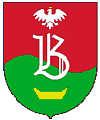 WÓJT GMINY BRODNICAINFORMACJA WÓJTA GMINY BRODNICAz dnia 21 marca 2024 r. w sprawie bezpłatnego transportu osób niepełnosprawnych do i z lokalu wyborczegodla wyborców ujętych w spisie wyborców w stałym obwodzie głosowania położonym na obszarze gminy BrodnicaNa podstawie art. 37e ustawy z dnia 5 stycznia 2011 r. –  Kodeks wyborczy (Dz.U. z 2023 r. poz. 2408), podczas zarządzonych na dzień 7 kwietnia 2024 r. wyborów organów jednostek samorządu terytorialnego, wyborca niepełnosprawny o znacznym lub umiarkowanym stopniu niepełnosprawności oraz wyborca, który najpóźniej w dniu głosowania kończy 60 lat ma prawo do bezpłatnego transportu do lokali wyborczych. Transport do lokalu wyborczego i transport powrotny zapewnia Wójt Gminy Brodnica. Zamiar skorzystania z usługi należy zgłosić najpóźniej do 25 marca 2024 r. Zgłoszenie zamiaru skorzystania z prawa do bezpłatnego transportu do lokalu wyborczego może być dokonane ustnie, pisemnie lub w formie elektronicznej. Druk zgłoszenia zamieszczony jest na stronie internetowej Urzędu Gminy Brodnica w BIP, zakładka Wybory Samorządowe 2024.                                                                                         Wójt Gminy Brodnica                                                                                          (-) Marek Pakowski